Тема: Обработка прямых углов подкройной обтачкой.Тип урока: комбинированныйЦель урока: формирование умения детей обрабатывать прямые углы подкройной обтачкой.Задачи:Образовательные:познакомить детей с технологией обработки углов подкройной обтачкой;учить детей обрабатывать прямой угол с помощью подкройной обтачки;развивать умения и совершенствовать навыки обработки прямого угла;развивать творческие способности личности.Коррекционные:коррекция и развитие мелкой моторики;коррекция внимания, мышления, памяти;коррекция и развитие речи.Воспитательные:воспитывать у детей интерес к учебе, предмету;воспитывать самоконтроль при выполнении задания;воспитывать самостоятельность в работе;воспитывать доброжелательность и взаимопомощь.Методы обучения: словесные, наглядные, практические.Оборудование и наглядность: образцы швов, образцы прямых углов, обработанных подкройной обтачкой. Инструменты и приспособления для ручной работы, нитки, швейные машины, утюг. Обтачки косые, долевые, поперечные, подкройные.Ход урока:I. Организационный момент.Организация учащихся:	проверить наличие инструментов иприспособлений для работы.Повторение правил безопасной работы с инструментами. (Слайд 1)- Маленького роста я, тонкая и острая. Носом путь себе ищу, за собою хвост тащу.(Игла с ниткой)Инструмент бывалый, не большой не малый, у него полно забот, он и режет и стрижет.(Ножницы)- Наша тётушка иглаСтрочку по полю вела.Строчка в строчку, строчка в строчку,Будет платье вашей дочке.(Швейная машинка)- То назад, то вперед, ходит-бродит проход, остановишь - горе, продырявит море.(Утюг)Актуализация ранее изученного:-Какие виды швов вы знаете?(стачной, двойной, запошивочный, шов вподгибку с закрытым срезом)(Слайд 2)Показ этих видов швов на образцах учителем*-Назовите правила раскроя ткани:направление долевой и поперечной нитей	лицевая и изнаночная сторона тканирисунок на тканиэкономное расходование ткани.	(Слайд 3)Давайте вспомним, какие существуют обтачки.(Мы знаем косые, долевые, поперечные, подкройные обтачки).(Слайд 4, 5)(показать различные обтачки).Изучение нового материалаСообщение темы урока:Сегодня мы будем учиться обрабатывать прямые углы подкройной обтачкой.Словарная работаНадсечка (рассечка), перекат, наметка, прямой угол.- Подкройная обтачка - это полоска ткани для обработки срезов деталей. (Слайд 6)- Почему обтачка называется подкройной?(Слайд 7)Подкройные обтачки выкраивают по форме среза детали, который надо обработать обтачкой. Ширина обтачки в готовом виде бывает от 2см. до 4см. Подкройной обтачкой можно обработать срез на лицевую и изнаночную сторону. Обтачка может быть отделкой и тогда ее делают из другой ткани.Практический показ выкраивания подкройной обтачки к прямым углам (к лицевой стороне или изнаночной.) Обработка прямого угла подкройной обтачкой.1. Подогнуть обтачку к работе: сделать надсечки на внутренних углах обтачки на 5-7 мм, подогнуть срезы на изнаночную сторону на 5-7 мм и заметать.  (Слайд 8)Наложить обтачку лицевой стороной на изнаночную сторону детали, уравнять срезы и наметать обтачку.Обтачать на  5-7 мм от срезов.Удалить нитки намёточной строчки, срезать уголки, на 2 мм не дорезая до строчки.(Слайд 9)Вывернуть обтачку на лицевую сторону, выправить уголки и шов, выметать шов.Наметать подогнутый край обтачки на деталь.Настрочить обтачку по краю подгиба.Удалить нитки намётывания и вымётывания, приутюжить образец.(Слайд 10)Физкультурная минутка.Упражнения для укрепления осанки.Практическая работа.Выполнение обработки прямых углов подкройной обтачкойприметывание, притачивание обтачки к основной детали.выполнение рассечки.-срезание уголков.вывернуть обтачку на лицевую сторону.выправить уголки и шов, выметать шов.приметать подогнутый край обтачки на деталь.настрочить обтачку по краю подгиба.удалить наметки, приутюжить образец.Проверка качества выполненной работы:обтачка везде одинаковой ширины.углы хорошо выправлены.строчка ровная, выполнена по краю подгиба.Коррекционная работа:коррекция внимания(Слайд 11)Рефлексия.Сегодня на уроке я узнала….Мне было трудно…Я поняла, что…Я научилась…Было интересно узнать…(Слайд 12)Итог урока.Уборка рабочих мест.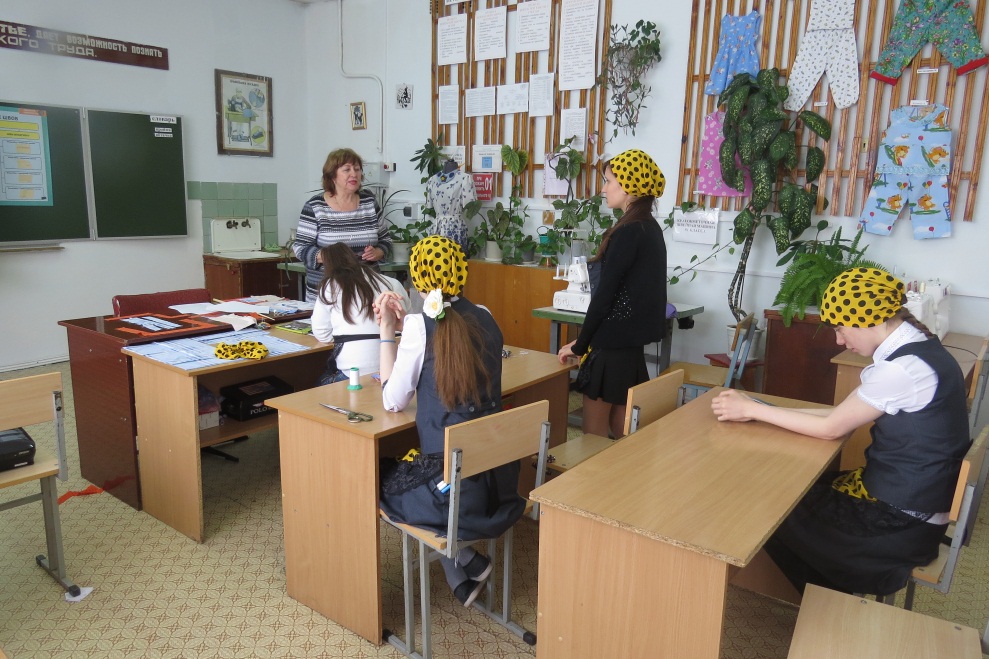 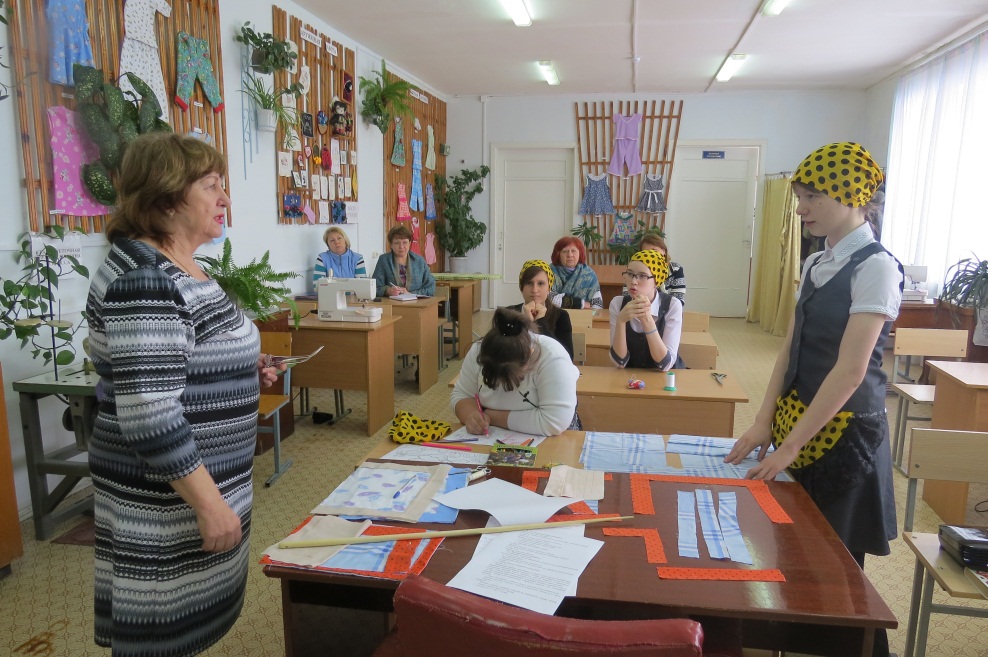 